      ЗАБЕРИ С СОБОЙ – РАССКАЖИ ДРУГИМ! 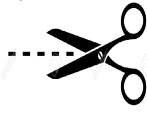 Сотрудники ООО «Энергокомфорт». Карелия»НЕ ХОДЯТ по квартирам и НЕ ПРЕДЛАГАЮТ заменить счётчикВ связи с многочисленными обращениями граждан, обеспокоенных навязчивой рекламой различных организаций, предлагающих услуги по замене, установке и опломбировке индивидуальных приборов учета электрической энергии (электросчётчиков), обращаем Ваше внимание на то, что специалисты ООО «Энергокомфорт». Карелия» не ходят по квартирам и не предлагают замену прибора учёта. В случае, если срок эксплуатации прибора истекает, потребителю направляется Предписание о замене узла учёта, заверенное уполномоченным лицом организации (ООО «Энергокомфорт».Карелия»). Иные формы предложения (требования) по замене и установке электросчётчиков являются рекламой услуг. ПРАВОМОЧНЫ ЛИ ДРУГИЕ ОРГАНИЗАЦИИ ОСУЩЕСТЛЯТЬ ЗАМЕНУ СЧЁТЧИКА?На данный момент соглашение об информационном обмене с ООО "Энергокомфорт". Карелия" заключили три организации - ООО "ЭнергоКонтроль", ООО "Комфортный дом" и ООО "УК10Регион".В данном соглашении прописано, каким образом указанные организации могут/должны осуществлять замену индивидуального прибора учёта (электросчётчика). Специально для вас мы публикуем п.2 Соглашения, чтобы потребитель мог проконтролировать выполнение работ по замене прибора учёта, в случае, если вы решите обратиться в указанные организации.Вместе с тем, напоминаем:1. Потребитель может выбрать ЛЮБУЮ организацию для оказания услуг по замене индивидуального прибора учета ("Энергокомфорт" не занимается установкой прибора учета, но осуществляет опломбировку БЕСПЛАТНО)2. Предписание о необходимости замены прибора учета выдает только ООО "Энергокомфорт".Карелия"3. Уточнить, нужно ли вам менять счетчик, можно по телефону 33-26-54, 33-26-94. Либо по эл. почте electra@ек.karelia.ru. Также через сайт "Энергокомфорта" можно заказать обратный звонок. http://www.energokomfort-karelia.ru/                               ПОРЯДОК ЗАМЕНЫ И ВВОДА В КОММЕРЧЕСКУЮ                                ЭКСПЛУАТАЦИЮ ИНДИВИДУАЛЬНОГО ПРИБОРА                                               УЧЕТА ЭЛЕКТРИЧЕСКОЙ ЭНЕРГИИПо истечении срока эксплуатации индивидуального прибора учёта электрической энергии потребителю направляется Предписание о замене узла учёта, заверенное уполномоченным лицом организации (ООО «Энергокомфорт». Карелия»). Инициировать замену ИПУ может и сам потребитель. Важно помнить, что о предстоящей замене прибора учета необходимо сообщить заблаговременно (не менее, чем за 5 дней). Устанавливать индивидуальные приборы учета (электросчётчики) может любая организация, оказывающая данную услугу. Специального разрешения для этого не требуется. При выборе счётчика необходимо учитывать класс точности, так как приборы высокого класса точности (кл.1 и выше) позволят более точно вести учёт ресурса и, соответственно, расчеты при начислении платы за электроэнергию.После установки нового счётчика необходимо ввести его в коммерческую эксплуатацию. Ввод в эксплуатацию осуществляет только ООО «Энергокомфорт». Карелия» по личной заявке потребителя. К заявке необходимо приложить следующие документы:          заявление на опломбировку (если таковая не осуществлена) 2.   копию паспорта прибора учёта 3.  также следует предоставить последние показания старого прибора учёта,   который необходимо сохранить до момента ввода в эксплуатацию нового электросчётчика.      ЗАБЕРИ С СОБОЙ – РАССКАЖИ ДРУГИМ!Гражданам, установившим новый прибор учёта, настоятельно рекомендуется в кратчайшие сроки сообщить об этом в ООО «Энергокомфорт». Карелия». В противном случае пользование электроэнергией без надлежащего оформления нового прибора будет расцениваться как безучётное потребление энергоресурса. Оплата за использованный ресурс будет начисляться расчетным способом.ЧТО ДЕЛАТЬ, ЕСЛИ СОСЕД САМОВОЛЬНО ПОДКЛЮЧИЛСЯ К СЕТЯМ ЭЛЕКТРОСНАБЖЕНИЯ? ЗВОНИТЕ В УПРАВЛЯЮЩУЮ КОМПАНИЮ!Если в вашем доме кто-то незаконно подключился к электрическим сетям, необходимо срочно сообщить в организацию, обслуживающую внутридомовые сети – управляющую компанию, ТСЖ (ТСН), ТОС и т.д. Согласно Постановлению Правительства №354, в случае нарушения установленного порядка подключения внутриквартирного оборудования к внутридомовым инженерным системам организация, обнаружившая  нарушение, обязана немедленно демонтировать незаконное подключение.                      Внимание! ВАЖНО ПРАВИЛЬНО СОСТАВИТЬ АКТ!Некорректное оформление Акта не позволит произвести доначисление платы потребителю – нарушителю и, соответственно, осуществить перерасчет платы за ОДН добросовестным жильцам.                 КАК ПРАВИЛЬНО СОСТАВИТЬ АКТ ВЫЯВЛЕНИЯ                 НЕСАНКЦИОНИРОВАННОГО ПОДКЛЮЧЕНИЯ  К ЭЛЕКТРОСЕТЯМВ Акте выявления несанкционированного подключения должна быть информация следующего содержания:Акт должен быть составлен и подписан представителем управляющей компании, ТСН   и/или обслуживающей организации в присутствии двух незаинтересованных лиц; должны быть указаны адрес, дата и время составления Акта;необходимо описать способ несанкционированного подключения к сетям с указанием - было/нет вмешательство в работу прибора учёта - с обязательным замером потребляемой мощности несанкционированно подключенного оборудования;объяснения и подпись лица, осуществившего несанкционированное подключение (по возможности), или зафиксировать факт отказа от подписи.!!!! Кроме того, одновременно необходимо аналогичным способом составить   ОТДЕЛЬНЫЙ АКТ демонтажа несанкционированного подключения       ЗАБЕРИ С СОБОЙ – РАССКАЖИ ДРУГИМ!      ЗАБЕРИ С СОБОЙ – РАССКАЖИ ДРУГИМ!ПОЛЕЗНЫЕ КОНТАКТЫЕСЛИ НЕ МОЖЕТЕ ДОЗВОНИТЬСЯ, ВОСПОЛЬЗУЙТЕСЬ СЕРВИСОМ "ЗАКАЗАТЬ ОБРАТНЫЙ ЗВОНОК" (на главной странице сайта в правом верхнем углу http://www.energokomfort-karelia.ru/)Контакты приёмной: г.Петрозаводск, ул.Гоголя, д.60тел.: (8142) 59-40-00, 33-26-21Связаться с руководствомфакс: (8142) 33-26-33, 33-26-92                  E-mail: electra@ек.karelia.ruОтдел по работе с юридическими лицами: тел. (814-2) 33-26-06, 33-26-07; факс 33-26-26Отдел по работе с физическими лицами:   тел. (814-2) 33-26-05, 33-26-08, 33-26-54Проконсультироваться по регистрации в Личном кабинете: тел. (814-2) 33-26-52Узнать, нужно ли менять счётчик: тел. (814-2) 33-26-54, 33-26-94  Уточнить вопросы, связанные с заключением договора:  : тел. (814-2) 33-26-04ГРАФИК РАБОТЫ ЦЕНТРОВ ОБСЛУЖИВАНИЯ КЛИЕНТОВ  ООО «Энергокомфорт». Карелия»ул. Гоголя, д.60, понедельник - пятница с 8.00 до 18.00, выходные дни - суббота, воскресенье.      ЗАБЕРИ С СОБОЙ – РАССКАЖИ ДРУГИМ! 